Уважаемые держатели"Дисконтной карты члена профсоюза"!Для Вас и членов Ваших семейНОВОЕ МЕРОПРИЯТИЕ ПО ПРОФСОЮЗНОЙ КВОТЕ В НОВОСИБИРСКЕ СО СКИДКОЙ – 25 %*.СКИДКОЙ МОГУТ ВОПОЛЬЗОВАТЬСЯ ЧЛЕНЫ ПРОФСОЮЗОВУ КОГО КАРТА УЖЕ ЗАКАЗАНА, НО ЕЩЕ НЕ ВЫДАНА.20 сентября 2022 в 19:00 (вторник) в ДКЖ.КОМЕДИЙНЫЙ СПЕКТАКЛЬ «ОХОТА НА МУЖЧИН».В спектакле заняты:Иван Жидков — российский актёр театра и кино, телеведущий;Анжелика Каширина — российская актриса театра и кино, наиболее известная по комедийному телешоу "Даешь молодежь!";Станислав Бондаренко — российский актёр театра и кино.Главная героиня - экстравагантная красотка,о которой мечтает любой мужчина, только не собственный муж.В погоне за остротой чувств и яркими впечатлениямиона знакомится с молодым интеллигентом.Взбалмошная особа быстро погружает нового знакомого в мощный водоворот неотвратимых событий.Жизнь молодого человека превращается в настоящий хаос.Атмосфера накаляется с каждой минутой.Как выкрутиться из сложившейся ситуации?Это загадка, которою предстоит разгадать.СКИДКА 25% НА ЛЮБОЕ СВОБОДНОЕ МЕСТО В ПАРТЕРЕС 1 ПО 20 РЯД от 1650 до 2625 руб.(стоимость билетов в кассах без скидки от 2200 до 3500 руб.).Билеты электронные.Для приобретения билетов вы направляете фотографию Вашей дисконтной карты с указанием мероприятия, желаемым свободным рядом и местом на WhatsApp или Viber по тел. 8-912-908-11-11.Далее оплачиваете билеты на карту Сбербанка и после получаете электронные билеты.Посмотреть наличие свободных мест вы можете по ссылке https://nsk.kassy.ru/events/teatr/2-36999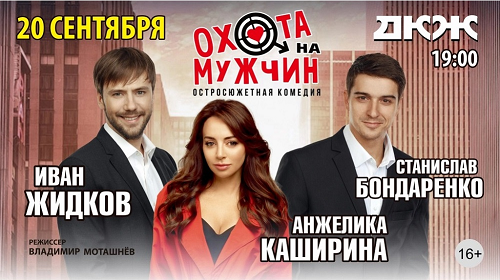 